Santos, 2 de fevereiro de 2022LEANDRO AVELINOCoordenadorLUCIANA FREITAS LEMOS DOS SANTOSSecretária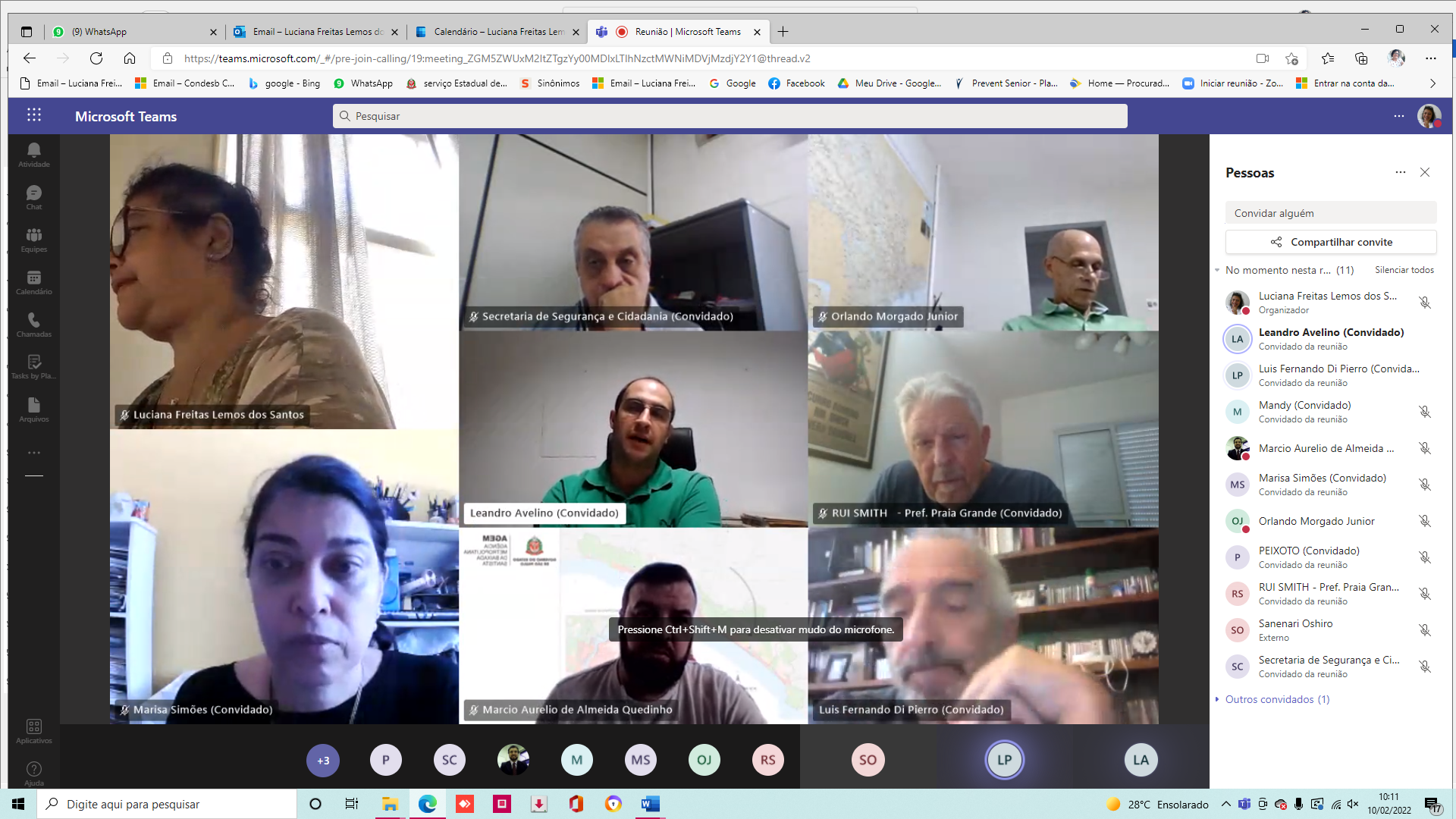 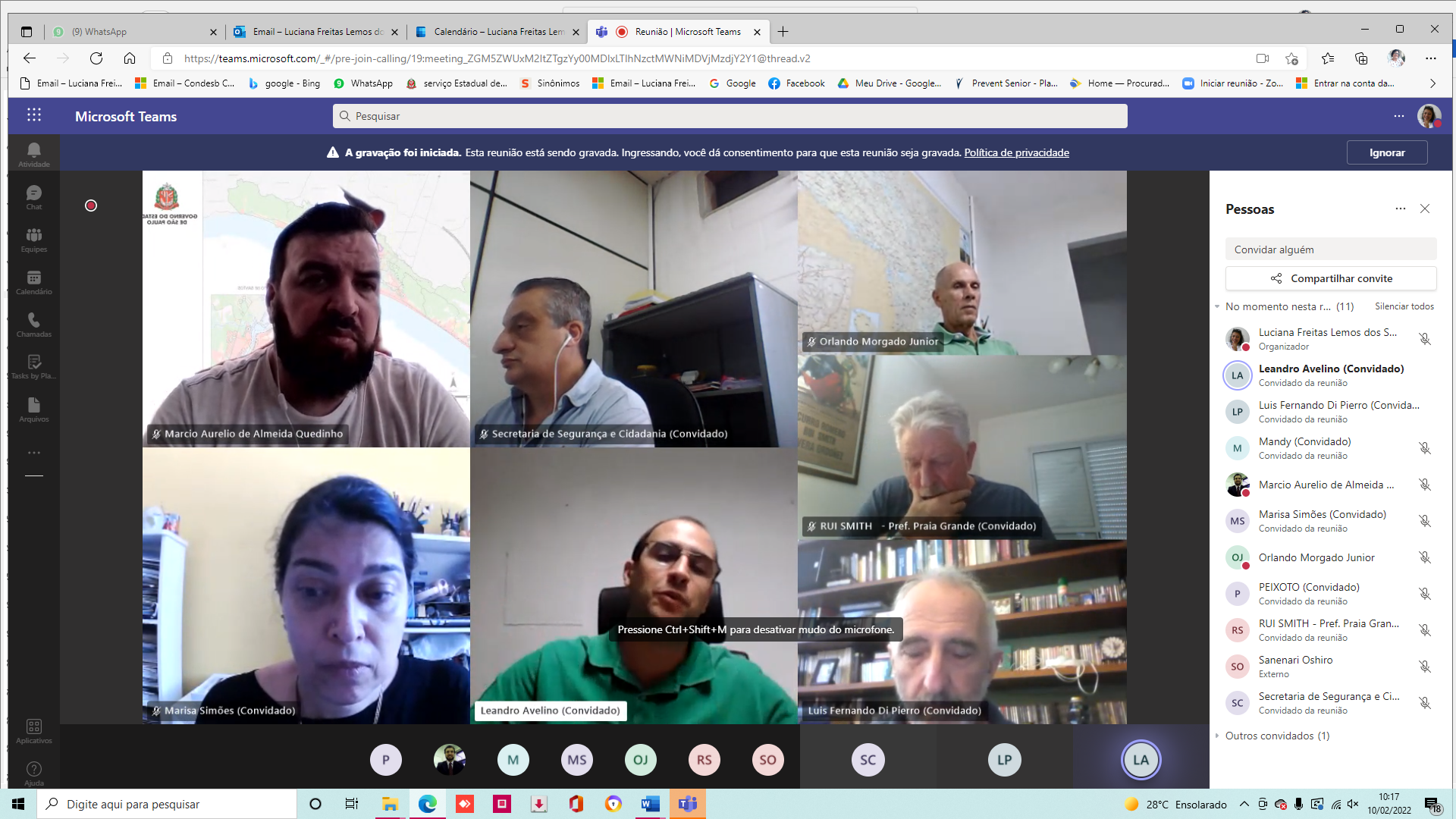 Ata de Reunião Extraordinária da Câmara Temática de Mobilidade e LogísticaN 001/2022DADOS GERAISDADOS GERAISDADOS GERAISDADOS GERAISDADOS GERAISData: 10/02/2022Data: 10/02/2022Local:  videoconferênciaLocal:  videoconferênciaHorário: 10h00Tipo de Reunião: trabalhoTipo de Reunião: trabalhoTipo de Reunião: trabalhoTipo de Reunião: trabalhoTipo de Reunião: trabalhoLista de Participantes:Lista de Participantes:Lista de Participantes:Lista de Participantes:Lista de Participantes:NomeNomeNomeEntidadeEntidadeLeandro AvelinoLeandro AvelinoLeandro AvelinoPrefeitura de Praia GrandePrefeitura de Praia GrandeJosé Américo Franco PeixotoJosé Américo Franco PeixotoJosé Américo Franco PeixotoPrefeitura de Praia GrandePrefeitura de Praia GrandeAugusto Olavo LeiteAugusto Olavo LeiteAugusto Olavo LeiteSecretaria de Est de Logística e Transportes - DHSecretaria de Est de Logística e Transportes - DHOrlando MorgadoOrlando MorgadoOrlando MorgadoSecretaria de Estado de Logística e Transportes – DERSecretaria de Estado de Logística e Transportes – DERConvidados:Convidados:Convidados:Convidados:Convidados:Luciana Freitas Lemos dos SantosLuciana Freitas Lemos dos SantosLuciana Freitas Lemos dos SantosAGEM BS/CondesbAGEM BS/CondesbMarcio QuedinhoMarcio QuedinhoMarcio QuedinhoAGEMAGEMMarisa Simões de Sales RibeiroMarisa Simões de Sales RibeiroMarisa Simões de Sales RibeiroAGEMAGEMMario MarquesMario MarquesMario MarquesDiretor de Trânsito de BertiogaDiretor de Trânsito de BertiogaRui Lemos SmithRui Lemos SmithRui Lemos SmithPrefeitura de Praia GrandePrefeitura de Praia GrandeMandyMandyMandyPrefeitura de SantosPrefeitura de SantosSanerari OshiroSanerari OshiroSanerari OshiroSecretaria de Estado de Transportes MetropolitanosSecretaria de Estado de Transportes MetropolitanosLuiz Fernando Di PierroLuiz Fernando Di PierroLuiz Fernando Di PierroSETECSETECPauta divulgada em: 03/02/2022Reunião iniciada às: 10h13Reunião iniciada às: 10h13Reunião iniciada às: 10h13Término da Reunião às: 11h43OBJETIVOSItem I – Avaliação do 1.º Fórum de Mobilidade;Item II - Próximos passos do Plano Regional de Mobilidade Sustentável e Logística da Baixada Santista;Item III – Outros assuntos de interesse regional.REGISTROSAusências:Municípios: Cubatão, Guarujá, Itanhaém, Mongaguá, Peruíbe e São VicenteEstado: GovernoJustificativa de ausência: São VicenteLink da reunião: https://teams.microsoft.com/l/meetup-join/19%3ameeting_MzE5NGVjYjctNWY1Mi00NjU2LTliNjUtYzUzMWI0YTE2MDhh%40thread.v2/0?context=%7b%22Tid%22%3a%223a78b0cd-7c8e-4929-83d5-190a6cc01365%22%2c%22Oid%22%3a%22899a5b3a-be0d-4fb8-a56a-1903d3d2a272%22%7dOs trabalhos foram abertos pelo Coordenador da Câmara Temática Leandro Avelino, o qual agradeceu a presença de todos, e convidou a Sra. Luciana Freitas Lemos dos Santos, da AGEM, para secretariar a reunião e foram discutidos os seguintes aspectos:Situações de fiscalização, não tem como fugir, questão de otimização;Item I – Avaliação do 1.º Fórum de Mobilidade e Item II - Próximos passos do Plano Regional de Mobilidade Sustentável e Logística da Baixada Santista;Marcio Quedinho, Diretor Adjunto Técnico, da AGEM, cumprimentou a todos e agradeceu a participação no evento, falou da importância da integração;Parabenizou a Setec pelo trabalho que está sendo realizado;Lembrou que devido a pandemia não foi possível fazer o evento de forma presencial;Apresentou a nova colaborada da AGEM, Marisa Simões;Luiz Fernando Di Pierro, da SETEC, concordou que tiveram limitações, em vista que tiveram que adiar por três vezes o evento, devido ao protocolo da Covid, ressaltou que acha que foi um sucesso o f´roum;Nesse primeiro Fórum foi a primeira vez que tiveram todos os municípios representados por autoridades da área de mobilidade, dando seu parecer;Tem a impressão de que o plano entrou dentro de todos os municípios;Com relação as participações ele enviou no grupo do whatts app desta CT as estatísticas de participação, de pessoas;Essa participação dos municípios da gestão de mobilidade conjunta foi o mais interessante que os colocou em contato mais intenso;Eles já têm a matriz OD atualizada para 2019, só esse instrumento já é um produto maravilhoso para que cada município atualize seus planos e façam análise interna;É uma atualização de um levantamento feito em base domiciliar feito em 2007;Matriz atualizada antes da pandemia;Irão projetar essa matriz a partir de agora;É um trabalho que está em modelagem;Riquíssimo instrumento de planejamento para todos os municípios;Informou que a etapa de diagnóstico terminou com todas as atividades que estavam planejadas;A base de dados também será disponibilizada;A próxima etapa que é um desafio, de projeção de cenários, qual seja: como será a Baixada Santista nos próximos dez anos se nada for feito;Estão com dificuldades, pois as bases de dados existentes têm projeções que não foram contempladas;Exemplificou com as obras do túnel de ligação de Santos – Guarujá, curva do S;Estão fazendo um belo diagnóstico no plano cicloviário;Querem ter um sistema cicloviário metropolitano no padrão estabelecido pelo Ministério dos Transportes;Não precisa ser necessariamente com recursos dos municípios;Destacou que é preciso buscar recursos no Ministério de Desenvolvimento Regional;Os municípios terão que aderir um pacto referente a questão de treinamento, segurança, entre outros que foram levantados nas escutas setoriais;Não irão resolver problemas municipais, eles não têm a prerrogativa de atender interesses municipais e sim metropolitanasFalou sobre o benchmarking de Marselha, amplitude muita ampla, envolvimento de autoridade portuário, aeroviária, ferroviária, uso do solo é uma concepção de planejamento que nós ainda não temos o Brasil, estão pensando como evoluir dessa maneira;Não entrou em detalhes do que foi apresentado no fórum, o qual está no site do Plano;Disse que o resultado foi bem positivo;Informou que definirão a data para a primeira Oficina Técnica, onde irão bater o martelo junto com os municípios sobre qual será a projeção para os 10 anos da BS para um cenário de obras que já estão planejadas;Terão o cenário que irão modelar as ações que serão propostas;O fórum foi um sucesso, com boa participação, principalmente a integração dos gestores municipais;Leandro levantou questão sobre o problema de assédio como será tratado esse problema;Luiz SETEC colocou que o racismo e o machismo sempre existiram, mas agora estão muito evidentes;Todos os editais dos órgãos de financiamentos internacionais colocam a exigência de se ter esse tema tratado dentro da mobilidade;Contrataram as consultoras  Hayde e Cristina para tratarem desse tema;Tem dificuldades, experiência, é um tema fundamental, será tratado de forma transversal em todos os municípios;Falou da dificuldade socioespacial que também será tratada;São questões fáceis de se pensar, mas difíceis de serem trabalhadas;Leandro informou que quer que as informações que serão trabalhadas em seu município, casem-se com as do plano;Falou sobre a questão de oficina técnica;Colocou sobre o projeto de VLT Praia Grande, se se falar esse ramal terão 30 a 33 ônibus por hora a menos na rua;É um projeto regional, ainda que seja contemplado o município;Luiz falou que a oficina pegará um cenário básico, o que irá acontecer se não for feito nada;Leandro falou que é preciso fazer uma análise técnica;É preciso haver uma uniformidade de pensamento;Marcio colocou que em relação as questões de assédio, segurança e racismo no Brasil sabemos que nunca foi tratado, é difícil obter fontes de informações para trabalhar de forma mais apurada sobre esse assunto;A partir de que não temos dados sobre esse assunto criemos ações para trabalhar esse tema;Apresentar ao Condesb sobre o Plano e expor aos prefeitos para que possam se integrar o mais possível, mostrar o que está sendo feito e as necessidades;A SETEC está fazendo atualização dos ramais existentes no Sistema cicloviário;Uma das pautas que está sendo levada ao Condesb é a ampliação da malha cicloviário de Cubatão;Registrou que o presidente da Associação Brasileira do Ciclistas, Jessé, não participou das Escutas Setoriais e disse que não irá participar do plano;Foi oficializado a Associação convidando para participarem do plano e a resposta foi de que eles não iriam contribuir do plano;Estão dando oportunidade para participação, é uma questão importante que todos tenham ciência;Rui colocou que em relação ao presidente da Associação, ele teve algumas experiências com ele, que não foram produtivas;Ressaltou que temos o plano cicloviário e não podemos nos perder e ouvir pessoas que não tem a menor qualificação de fazer qualquer aporte;Leandro perguntou se a matriz OD, que foi atualizada em 2019, se tem alguma previsão de disponibilidade;Luiz informou que ela será disponibilizada a AGEM, ela está sendo verificada;O supervisor de modelagem, especialista que fica no México, está fiscalizando e gostou do trabalho, que foi feito com uma metodologia alternativa;Ela será disponibilizada aos municípios, é um trabalho público;A SETEC tem estudos internacionais sobre as questões de gênero, existem dezenas, disponibilizará para o Márcio;Para ele na ciclovia não será técnica, será de governança e política;Será feito um pacto metropolitano, ressaltou que temos que usar como referência a AGEM e a anuência de todos os municípios para aceitar e solicitar o projeto dentro das normas existentes de solicitação de recursos no Ministério, do Governo do Estado;Leandro falou sobre a questão da gratuidade, hoje cada município emite a suas carteiras de gratuidade para os portadores de deficiência;Questão do fato que para a EMTU o deficiente que trabalha não faz jus ao benefício, na BR mobilidade, o que cria um problema aos municípios;Proposta que seja feita uma unificação em relação aos CIDs;Luiz, falou que em relação a manutenção de abrigos e paradeiros, deverá ser consultada esta CT, para promover um processo de concessão metropolitana de abrigos e paradeiros, porque isso daria uma economia de escalas; Disse que parece que é uma ideia que deve ser analisada;Com isso começar a pensar a ter elementos de segurança contra assédios;Leandro, informou que em Praia Grande, hoje o calcanhar de Aquiles são esses abrigos;Um detalhe importantíssimo nas concessões é o tempo de contrato;Exemplificou como é feito o contrato de concessão em Belo Horizonte;Algo importante a ser discutido;Registrou de boas-vindas a Marisa Simões, da AGEM;Peixoto, Secretário de Praia Grande,  esclareceu que ele foi o Secretário anterior da Pasta  ocupada atualmente pelo Coordenador Leandro Avelino e que a orientação que teve do prefeito Mourão, era para ser feita uma licitação tirando os abrigos devido a problemas com a licitação feita anteriormente, ficando por conta da prefeitura, deixou na Pasta orçamento para fazer a manutenção dos abrigos;Marcio sugeriu que seja feita uma pauta exclusiva sobre a gratuidade, convidando a EMTU para virem preparados para falarem sobre esse assunto;Na última reunião feita entre SETEC, Despacio e AGEM, levantaram a necessidade de ser feita uma reunião extraordinária desta CT para informarem como foi feita a modelagem;Modelagem da pesquisa OD, seja feita a extensão de convite aos técnicos que trabalham nessa área, uma reunião técnica;Trabalho do trabalho feita pelo Wagner sobre a questão de trânsito;Reunião extraordinária no dia 10/03, 14:00, com pauta sobre a modelagem OD, trânsito e questão de gênero, estudar se entrar a questão de abrigos;Sanerari Oshiro, da Secretaria de Transportes Metropolitanos do Estado de São Paulo, disse que são três situações: dentro do governo metropolitano está sendo discutida a questão de autoridade metropolitana, que terá poder executivo, que discutirá todas as situações tendo um representante do Estado em cada região metropolitana;A segunda ideia do CID passará recado para Mauriti;A outra questão que é do VLT, informou que foi dada uma freada na parte de São Vicente, vale a pena fazer uma reunião com a própria EMTU, para que seja passada informação sobre expectativas de prazo;O plano maior de mobilidade de trânsito a EMTU tem que se fazer mais presente;Irá tentar ser mais protagonista a partir de agora, pois ele é convidado;Concorda com as colocações feitas sobre o Jessé;Sempre foi uma figura complicada e difícil de se lidar;Rui falou sobre a questão da autoridade metropolitana, disse que fica se perguntando se de certa forma as dificuldades que a AGEM está enfrentando em relação ao seu desenvolvimento, e a pouca atenção que o Estado dá, se por trás disso se já não tem uma ideia;O Estado está tomando algumas medidas, e vamos a reboque, ficamos sem saber o que está sendo feito;Condesb se manifestar, ter uma ação mais ofensiva em relação ao Estado;Leandro disse que também tem essa preocupação;Rui colocou que a própria questão do VLT foi ignorada pelo Estado a proposta de Praia Grande;Item III – Outros assuntos de interesse regional. O Coordenador informou que sobre a legislação dos aplicativos, já foram feitas mudanças nas propostas de Praia Grande, já chegou a revisão feita pela área jurídica da prefeitura e ele enviará no grupo a lei para iniciarem o debate;A prefeita Raquel pretende levar aos demais prefeitos a proposta para torná-la o mais homogênea possível;Não havendo mais nada a tratar foi encerrada a reunião. 